У  К  Р А  Ї  Н  А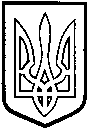 ТОМАШПІЛЬСЬКА РАЙОННА РАДАВ І Н Н И Ц Ь К О Ї  О Б Л А С Т ІРІШЕННЯ №582від 16 січня 2015 року						    35 сесія 6 скликанняПро затвердження технічної документації по нормативній грошовій оцінці земельної ділянки, що відводиться в оренду ТОВ «ДАНА ПЛЮС К.» для розміщення та експлуатації основних, підсобних і допоміжних будівель та споруд підприємств переробної, машинобудівної та іншої промисловості, за межами населеного пункту с.Марківка, на території Марківської сільської ради Томашпільського району, Вінницької області Відповідно до частини 2 статті 43 Закону України «Про місцеве самоврядування в Україні», статей 13, 23 Закону України «Про оцінку земель», керуючись статтями 10, 67, 124, 186 та пунктом 12 розділу Х «Перехідні положення» Земельного кодексу України, статтями 5, 21 Закону України «Про оренду землі», розглянувши представлену відділом Держземагентства у Томашпільському районі технічну документацію по нормативній грошовій оцінці земельної ділянки, що відводиться в оренду ТОВ «ДАНА ПЛЮС К.» для розміщення та експлуатації основних, підсобних і допоміжних будівель та споруд підприємств переробної, машинобудівної та іншої промисловості, за межами населеного пункту с.Марківка, на території Марківської сільської ради, Томашпільського району, Вінницької області, розроблену Дочірнім підприємством ПАТ «НВК «Світязь»-«Департамент землеустрою, кадастру та геоінформаційних систем», районна рада ВИРІШИЛА:1. Затвердити технічну документацію по нормативній грошовій оцінці земельної ділянки, що відводиться в оренду ТОВ «ДАНА ПЛЮС К.» для розміщення та експлуатації основних, підсобних і допоміжних будівель та споруд підприємств переробної, машинобудівної та іншої промисловості, за межами населеного пункту с.Марківка, на території Марківської сільської ради Томашпільського району, Вінницької області загальною площею 0,8157 га. з визначеною нормативною грошовою оцінкою, що складає в цілому 220 175 грн. 00 коп. (двісті двадцять тисяч сто сімдесят п’ять гривень 00 коп.) розроблену Дочірнім підприємством ПАТ «НВК «Світязь»-«Департамент землеустрою, кадастру та геоінформаційних систем».2. Контроль за виконанням даного рішення покласти на постійну комісію районної ради з питань агропромислового комплексу, регулювання земельних ресурсів, реформування земельних відносин, розвитку особистих підсобних господарств (Загроцький М.Й.).Голова районної ради					Л.Нароган